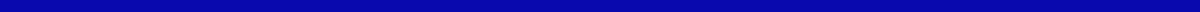 Congratulation Letter For Business SuccessEmily Roberts
321 Oak Street
Harmony, NY 12401
emily.roberts@email.com
June 27, 2024James Anderson
654 Maple Avenue
Harmony, NY 12401Dear James,I hope this letter finds you well! I was thrilled to hear about the incredible success of your business, Anderson Innovations. Congratulations! This is a fantastic achievement, and I couldn't be happier for you.Your vision, dedication, and hard work have truly paid off, and seeing your business thrive is inspiring. I have always admired your entrepreneurial spirit and determination, and this success is a testament to your talent and perseverance.As you continue to grow and achieve new heights, know that I am cheering you on and wishing you all the best. Your success is well-deserved, and I am confident that your business will continue to flourish and make a positive impact.Let's celebrate this amazing milestone soon. Just let me know when and where, and I'll be there to raise a toast to your continued success!Once again, congratulations on your remarkable business success. I look forward to seeing all the wonderful things you will accomplish in the future.Warmest wishes,Emily Roberts